VRBNO 16. – 18. 6. 2021Školní výlet IX. ATak jsme se dočkali! Dvoudenní výlet!Ve středu odpoledne jsme vyrazili do dětského tábora ve Vrbně. Někdo na kole, většina linkovým autobusem. Rozdělili jsme si chatky, ubytovali se, povečeřeli z vlastních zásob a večer se sešli v jídelně. Paní Voračková pro nás připravila perfektní soutěž Máme rádi Česko. Po půl jedenácté jsme se přesunuli k chatkám, povídali jsme si a zpívali písničky. Někteří si vyzkoušeli spaní pod širákem (navzdory komárům). První noc s námi strávily p. Voračková a p. Slavíčková.Druhý den ráno přijeli p. Voříšek a p. Posavádová. Dopolední program zahrnoval vycházku – vyjížďku po okolí Vrbna. Pan učitel jel s cyklisty okruh asi 25 km, ostatní putovali pěšky s paní učitelkou. Cesty obou skupin se několikrát protly. Rozhoupali jsme kadovský viklan, našli jsme i magické místo zvané Malé čertovy náramky. Minuli jsme tvrz a kostel v Kadově, prošli Pole. Průvodkyní a navigátorkou byla domorodkyně Kačka. Vzhledem k horkému počasí a dost dlouhé trase byl pochod vcelku náročný, ale všichni ho zvládli. Sešli jsme se v táboře u oběda. Odpoledne jsme vyrazili kolem Pálence k rybníku Hadí na koupání. Měli jsme s sebou míče, kýble na polévání skluzavky, malý bazének. Víc než plavání jsme si užili cachtání a skluzavku. Po návratu do tábora jsme si odpočinuli na mole, dali svačinku, hráli hry a večer jsme opékali buřty. Pak byla volná zábava, zpívání, tanec a došlo i na slzičky – vždyť je to náš poslední společný výlet!V pátek ráno jsme po snídani uklidili chatky a sbalili zavazadla. Koupali jsme se v rybníce, vyprávěli vtipy, hráli s míčem. Po poledni jsme vyrazili k domovu – někdo na kole s panem učitelem, většina autobusem, místní zamířili rovnou domů.Výletu jsme všichni dali jedničku! Nejvíce se nám líbilo: koupání, byl to několikadenní výlet, byli jsme rádi s kamarády, Máme rádi Česko, vtipy, počasí, posezení na mole a 11 žáků odpovědělo: VŠE. Mnozí výlet hodnotili jako nejlepší ze všech. Dík patří rodičům, kteří ho pomohli zrealizovat.		L. Mihalcová, B. Posavádová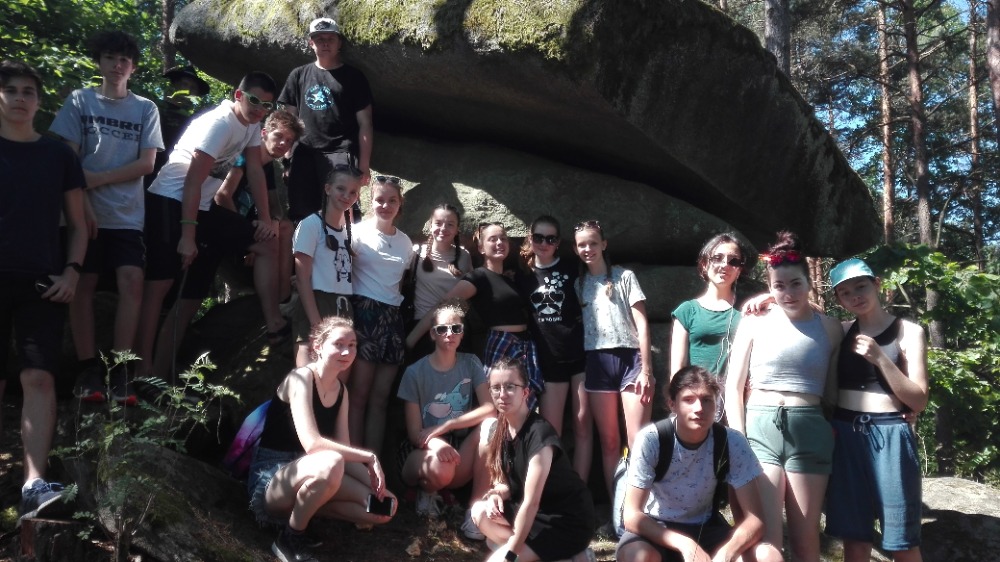 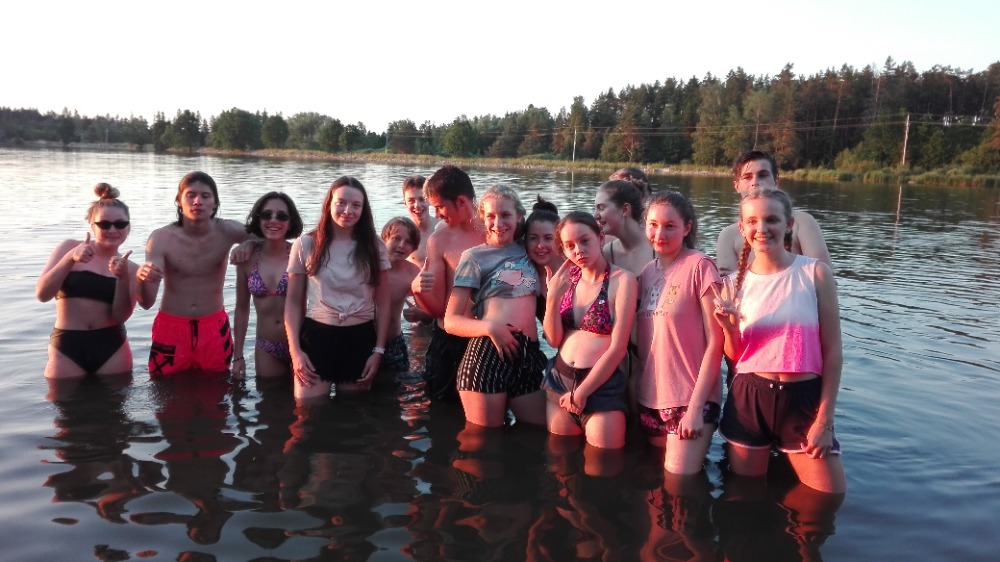 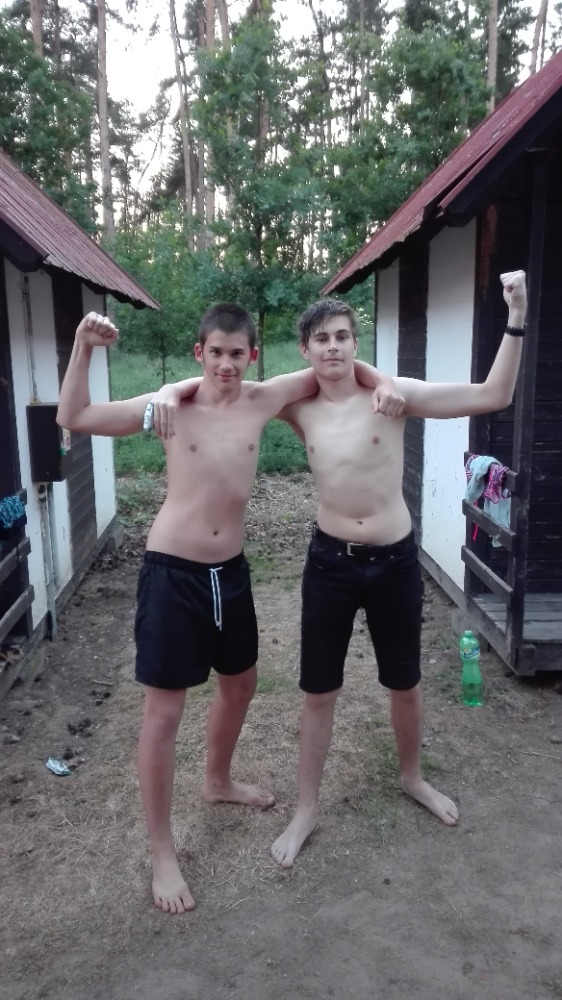 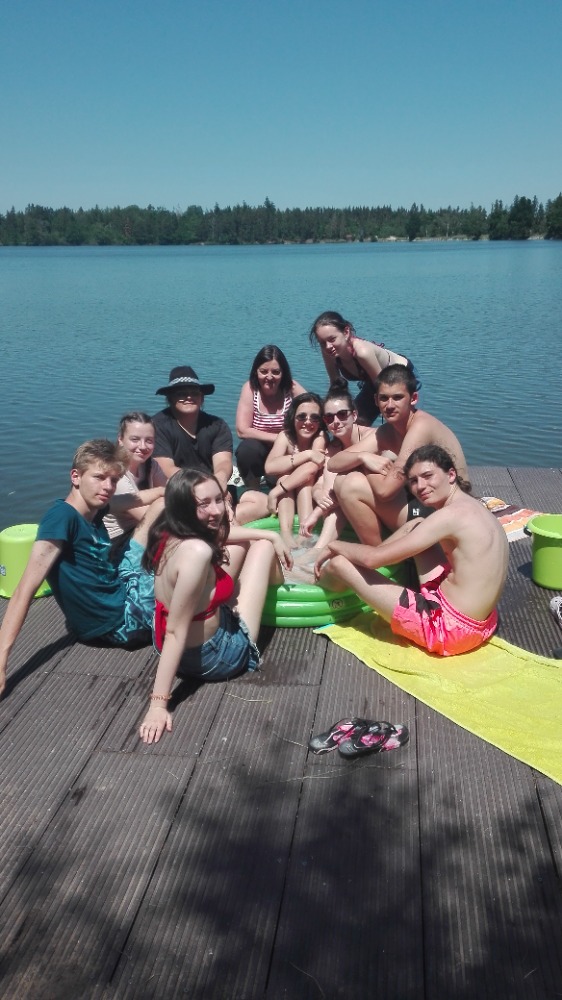 